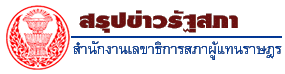 ความคิดเห็นหรือข้อเสนอแนะของคณะกรรมาธิการทั้ง ๑๘ คณะ ที่นำเสนอต่อคณะกรรมาธิการยกร่างรัฐธรรมนูญ		๑. คณะกรรมาธิการปฏิรูปการเมือง เสนอประเด็นสำคัญ ดังนี้ ให้ประชาชนเลือกตั้งนายกรัฐมนตรี และคณะรัฐมนตรี โดยตรง  ให้มีการจัดตั้งรัฐบาลรักษาการ เพื่อดำเนินการบริหารประเทศในช่วงมีการเลือกตั้งกำหนดจำนวนสมาชิกวุฒิสภาให้มีจำนวน ๑๕๔ คน องค์กรอิสระต้องปราศจากการแทรกแซงทางการเมือง รวมถึงการปรับกฎหมายให้มีความเป็นปัจจุบัน และการปฏิบัติงานเชิงรุก ปฏิรูประบบพรรคการเมือง ปฏิรูปกลไกและระบบการเลือกตั้ง และปฏิรูปการเรียนรู้ การปรองดอง และการมีส่วนร่วมทางการเมืองของประชาชน ใช้แนวทางการประยุกต์หลักแบ่งแยกอำนาจ เพื่อลดการผูกขาดของฝ่ายบริหารและสร้างความเข้มแข็งให้กับนิติบัญญัติต่อการทำหน้าที่ตรวจสอบและถ่วงดุล โดยให้พรรคการเมืองเสนอชื่อบุคคลที่จะลงสมัครรับเลือกตั้งเป็นนายกรัฐมนตรี และ มีบัญชีรายชื่อบุคคลที่จะได้รับเลือกเป็นคณะรัฐมนตรี   การเลือกตั้งนายกรัฐมนตรีโดยตรงมีข้อดี๗ ประการ คือ  ๑.ประชาชนสามารถตรวจสอบประวัติบุคคล        ที่สมัครเป็น นายกรัฐมนตรีและคณะรัฐมนตรีรวมถึงนโยบายก่อนการเลือกตั้งได้  ๒.เป็นข้อกำหนดให้พรรคการเมืองคัดคนดีให้ประชาชนพิจารณา เพื่อเพิ่มโอกาสการชนะการเลือกตั้ง ๓. ฝ่ายบริหารทำหน้าที่เฉพาะ   การบริหารไม่ต้องทำหน้าที่ฝ่ายนิติบัญญัติ เพื่อให้ทุ่มเทเวลาแก้ปัญหาให้ประชาชน ๔. ฝ่ายบริหารและ       ฝ่ายนิติบัญญัติมีเสถียรภาพ ๕. ฝ่ายรัฐบาลไม่ต้องตอบแทนหรือให้จัดสรรงบประมาณให้ ส.ส. ในพื้นที่ ถือเป็นช่วงปิดโอกาสได้ ๖.การถ่วงดุลอำนาจมีประสิทธิภาพ คือ เมื่อฝ่ายบริหารประพฤติมิชอบ ฝ่ายนิติบัญญัติสามารถตรวจสอบและฟ้องคดีต่อศาลการเมืองได้โดยตรง ๗. ฝ่ายบริหารไม่มีอำนาจยุบสภา ทำให้ฝ่าย         นิติบัญญัติมีอิสระจากการคุกคามของฝ่ายบริหาร	ทั้งนี้ประเด็นดังกล่าวมีจุดอ่อน ๓ ประเด็น คือ  ๑. หากนายกรัฐมนตรีได้รับเสียงสนับสนุน ๒๐ – ๓๐  ล้านเสียงอาจจะเหิมเกริม แต่กรณีดังกล่าวจะมีการออกแบบเครื่องมือให้ฝ่ายนิติบัญญัติตรวจสอบและฟ้องคดีศาลการเมืองได้ หากใครทำผิดต้องถูกตรวจสอบ นอกจากนั้นหลักการเมืองทั่วไปเมื่อประชาชนเลือกคนให้มาทำดี หากเข้ามาแล้วทำทุจริตจะไม่ได้รับสนับสนุน ๒.หากฝ่ายบริหารมีเสียงข้างน้อยในสภา     อาจเป็นอุปสรรคต่อการผ่านกฎหมาย ทั้งนี้มีแนวโน้มเป็นไปได้เพราะมีตัวอย่างจากประเทศสหรัฐอเมริกา      แต่ในประเทศไทยไม่ใช่ระบบสองพรรค ดังนั้นหากรัฐบาลได้เสียงสนับสนุนไม่เกินครึ่งหนึ่งสามารถดึงพรรคอื่นมาสนับสนุนได้ ๓.ปัญหาการใช้เงินเพื่อใช้ในการเลือกตั้ง ต้องมีกฎหมายกำหนดการใช้เงินเลือกตั้ง            และมีมาตรการตรวจสอบ จากคณะกรรมการการเลือกตั้ง  	๒. คณะกรรมาธิการปฏิรูปการบริหารราชการแผ่นดิน เสนอประเด็นสำคัญ ดังนี้ แบ่งเป็น    ๗  ประเด็นหลักด้วยกัน ได้แก่ ๑. ด้านธรรมาภิบาล เสนอให้จัดตั้งองค์กรตามรัฐธรรมนูญ หรือคณะกรรมการจริยธรรมและธรรมาภิบาลแห่งชาติ โดยให้มีอำนาจส่งเสริมและธำรงรักษาจริยธรรมและหลักธรรมาภิบาล     ในการบริหารราชการแผ่นดิน ๒. ด้านความสัมพันธ์ของการบริหารราชการแผ่นดิน ส่วนกลาง           ส่วนภูมิภาค และส่วนท้องถิ่น ให้กำหนดขอบเขตอำนาจ ภารกิจและจัดดุลอำนาจระหว่างราชการส่วนกลาง ภูมิภาคและท้องถิ่นให้ชัดเจน เพิ่มอำนาจประชาชนในการมีส่วนร่วมและมีบทบาทการบริหารงานมากขึ้น                             ๓. ประสิทธิภาพและประสิทธิผลของระบบบริหารราชการแผ่นดิน  เสนอให้การบริหารราชการแผ่นดินทุกระดับต้องยึดหลักการให้บริการที่ตอบสนองความต้องการของประชาชน โดยมีกระบวนการบริหารที่มีจริยธรรมและธรรมาภิบาล มีการวัดผลสัมฤทธิ์ที่ชัดเจน เชื่อถือได้ สอดคล้องกับยุทธศาสตร์ของชาติระยะยาว และรายงานผลให้ประชาชนทราบด้วย  ๔. การเข้าถึงบริการภารรัฐและการมีส่วนร่วมของประชาชน  แบ่งเป็น ๒ ประเด็นได้แก่ ประเด็นที่ ๑ การจัดสรรทรัพยากรที่มีผลกระทบต่อประชาชน ควรให้ผู้มีอำนาจควบคุมการจัดการที่เป็นอิสระจากภายนอกเข้าร่วมดำเนินการ ประเด็นที่ ๒ ปฏิรูประบบบริหารงานภาครัฐ ตามหลักธรรมาภิบาลแบบบูรณาการ เพื่อประโยชน์ส่วนรวมอย่างแท้จริง ๕. การจำกัดอำนาจ บทบาท ขนาดและการขยายตัวของภาครัฐ แบ่งเป็น ๒ ประเด็นได้แก่ ประเด็นที่ ๑ รัฐต้องปรับลดบทบาทและลดการแทรกแซงกลไกตลาด รวมถึงภาคเอกชน และภาคประชาสังคม ต้องสามารถขอจัดบริการสาธารณะได้ตามที่กฎหมายกำหนด โดยได้รับการสนับสนุนและตรวจสอบการจัดบริการสาธารณะให้ได้มาตรฐานมีคุณภาพและเป็นธรรมจากภาครัฐ ประเด็นที่ ๒ การขยายและตั้งส่วนราชการหรือหน่วยงานภาครัฐใหม่ในส่วนกลางและและภูมิภาค จะต้องไม่เป็นหน่วยงานที่ทำหน้าที่จัดบริการสาธารณะที่อยู่ในอำนาจหน้าที่ขององค์กรปกครองส่วนท้องถิ่น และจะกระทำได้เฉพาะเมื่อมีการปรับยุบเลิกส่วนราชการเดิมลง ๖. ความมั่นคงแห่งรัฐ แบ่งเป็น ๒ ประเด็นได้แก่ ประเด็นที่ ๑ ต้องมีการจัดแผนยุทธศาสตร์ชาติระยะยาวที่มุ่งเน้นผลประโยชน์ของชาติและประชาชนอย่างแท้จริง ประเด็นที่ ๒ ให้มีการกำหนดนโยบายความมั่นคงของรัฐที่ชัดเจน ๗. งบประมาณและการคลัง แบ่งเป็น ๒ ประเด็นได้แก่ ประเด็นที่ ๑  ควรจัดทำงบประมาณที่เน้นการควบคุมที่ผลงาน และสร้างกลไกบูรณาการทำงานร่วมกันของหน่วยงานตามภารกิจต่างๆ ประเด็นที่ ๒  จัดระบบงบประมาณเป็นระบบคู่ขนาน คือ การจัดสรรงบประมาณตามภารกิจและการจัดสรรงบประมาณตามพื้นที่ เพิ่มการมีส่วนร่วมของประชาชนในการตัดสินในใช้ทรัพยากรของชาติ เพื่อพัฒนาและแก้ปัญหาของท้องถิ่น	๓. คณะกรรมาธิการปฏิรูปกฎหมายและกระบวนการยุติธรรม เสนอประเด็นสำคัญ ดังนี้   รัฐต้องจัดทำกฎหมายให้สอดคล้องกับหลักนิติธรรมและหลักธรรมาภิบาล จัดทำกฎหมายให้ทันสมัย ปรับปรุงกฎหมายที่สร้างความไม่เป็นธรรมในสังคม ปรับปรุงโครงสร้างและกำหนดอำนาจหน้าที่ขององค์กรตำรวจ องค์กรทนายความ องค์กรอัยการและองค์กรศาล เพื่ออำนวยความเป็นธรรมให้กับประชาชนอย่างทั่วถึง        เท่าเทียม  การปฏิรูปคณะกรรมการป้องกันและปราบปรามการทุจริตแห่งชาตินั้น เสนอให้คงคณะกรรมการ ป.ป.ช.จำนวน  ๙ คน ดำรงตำแหน่ง ๖ ปี เพียงวาระเดียว มีอำนาจดำเนินคดีอาญาที่มีความผิดเกี่ยวกับ      การทุจริตเท่านั้น ส่วนคดีที่เป็นความผิดทางวินัยให้เป็นอำนาจของคณะกรรมการข้าราชการพลเรือน           ให้คณะกรรมการในองค์การอิสระทุกคณะมีหน้าที่ยื่นบัญชีทรัพย์สินพร้อมหนี้สินและเปิดเผยต่อสาธารณะ      ให้คดีอาญาที่เกี่ยวกับการทุจริตไม่มีอายุความและให้คดีสิ้นสุดเมื่อตาย นอกจากนี้ให้ข้าราชการในหน่วยงานของรัฐและรัฐวิสาหกิจทุกหน่วยยื่นบัญชีทรัพย์สินและหนี้สินต่อหน่วยงานที่ตนเองสังกัดและให้รายงานต่อ ป.ป.ช.ทราบ  คณะกรรมการการเลือกตั้ง กำหนดให้มีจำนวน ๕ คน ดำรงตำแหน่งวาระเดียว และมีอำนาจจัดการเลือกตั้งเท่านั้น โดยให้ศาลยุติธรรมเป็นผู้พิจารณาชี้ขาดในคดีเลือกตั้ง เสนอให้มีแผนกคดีอาญาของ      ผู้ดำรงตำแหน่งทางการเมืองในศาลอุทธรณ์ มีองค์คณะ ๓ คน และในศาลฎีกามีองค์คณะ ๕ คน โดยไม่ตั้งศาลพิจารณาคดีคอรัปชั่นแยก ป้องกันการถูกแทรกแซง ทั้งนี้คดีที่เกี่ยวข้องกับการเลือกตั้งท้องถิ่นให้อยู่ในอำนาจของศาลอุทธรณ์ เมื่อศาลอุทธรณ์มีคำสั่งหรือคำพิพากษาแล้วถือเป็นที่สิ้นสุด		๔. คณะกรรมาธิการปฏิรูปการปกครองส่วนท้องถิ่น เสนอประเด็นสำคัญดังนี้  รูปแบบ   ขององค์กรส่วนท้องถิ่นต้องการรูปแบบโครงสร้างขององค์ปกครองส่วนท้องถิ่นเป็นรูปแบบเดียวกัน ต้องการให้มีการดำเนินการเลือกตั้งที่สุจริตและเที่ยงธรรม และให้มีการปลูกฝังค่านิยมของการซื้อสิทธิ์ขายเสียง          เรื่องกลไกและการถ่ายโอนภารกิจที่จำเป็นเพื่อการกระจายอำนาจการปกครองท้องถิ่นนั้น ควรจะมีการกำหนดภารกิจและระยะเวลาในการโอนถ่ายที่แน่นอนไว้ในกฎหมาย การถ่ายโอนอำนาจสู่ท้องถิ่นนั้น ขอให้มาพร้อมกับบทบาทและเงินงบประมาณแต่ยังคงให้มีพี่เลี้ยงในการดูแล จัดให้มีสภาปกครองส่วนท้องถิ่น หรือสภาท้องถิ่นแห่งชาติและสภาพลเมือง เรื่องระบบการเมืองท้องถิ่นที่เป็นการประนอมอำนาจในท้องถิ่นต้องการให้มีระบบการเมืองแบบสัมมา เป็นการเมืองที่มีความพอเพียง มีความสามัคคี สามารถรับใช้ประชาชนได้อย่างเพียงพอและทั่วถึงโดยไม่ใช้งบประมาณที่สิ้นเปลือง จัดโครงสร้างในทางการเมืองในระดับท้องถิ่นใหม่ และการจัดให้สมดุล คือ จัดให้มีการกระจายอำนาจไปยังกลุ่มต่าง ๆ ภายในท้องถิ่น  เพื่อทำให้มีการประสานประโยชน์ระหว่างกลุ่มด้วยกัน การเข้าสู่ตำแหน่งควรมีการเลือกรูปแบบการเลือกตั้งกันเองว่าจะทำอย่างไร และต้องเพิ่มกลไกในการกำกับดูแลตรวจสอบ 		๕. คณะกรรมาธิการปฏิรูปการศึกษาและการพัฒนาทรัพยากรมนุษย์ เสนอประเด็นสำคัญดังนี้ จัดระบบการศึกษาให้มีการกระจายอย่างทั่วถึง และจัดการศึกษาให้แก่ผู้ที่ไร้สัญชาติ แรงงานต่างด้าว หรือผู้ที่รอสัญชาติด้วย ทั้งนี้การจัดการศึกษาควรมีการคำนึงถึงความต้องการของตลาดแรงงานด้วย และเปิดโอกาสให้ส่งเสริมให้ทุกภาคส่วนของสังคมเข้ามามีส่วนร่วมพัฒนาระบบการศึกษาทางไกล พัฒนาคุณภาพของครู รวมทั้งส่งเสริมให้ครูมีความก้าวหน้าและมั่นคง เร่งพัฒนาครูโดยเฉพาะครูอาชีวะศึกษา ปรับปรุงแก้ไขกฎหมายที่เป็นอุปสรรคต่อการจัดการศึกษา ปรับปรุงระบบการให้ทุนการศึกษาแก่เด็กผู้ด้อยโอกาส  เร่งแก้ไขปัญหาโรงเรียนขนาดเล็กเพื่อลดความเหลื่อมล้ำทางการการศึกษา แก้ไขพระราชบัญญัติการศึกษาแห่งชาติ   พระราชบัญญัติการศึกษาของกระทรวงศึกษาธิการ  พระราชบัญญัติข้าราชการครูและบุคคลากรทางการศึกษา และเร่งรัดให้แล้วเสร็จภายใน ๑ ปี จัดให้มีกลไกและคณะบุคคลเพื่อดูแลการปฏิรูปการศึกษาอย่างต่อเนื่อง      ในระยะเวลาไม่ต่ำกว่า๑๐ปี		๖. คณะกรรมาธิการปฏิรูปเศรษฐกิจ การเงินและการคลัง เสนอประเด็นสำคัญดังนี้      เสนอให้จัดทำยุทธศาสตร์เศรษฐกิจแห่งชาติ โดยมีเป้าหมายเพื่อให้ประเทศไทยเป็นประเทศที่พัฒนาแล้วอย่างยั่งยืนและเสนอให้บุคคลพึงแสดงสถานะรายได้ต่อหน่วยงานที่เกี่ยวข้อง เพื่อให้ได้รับการปฏิบัติอย่างถูกต้องแน่นอนและมีความเป็นธรรม การจัดตั้งคณะกรรมการนโยบายการเงินและการคลังและภาษีอากรแห่งชาติ เพื่อทำหน้าที่กลั่นกรองและเสนอแนะไปยังรัฐบาล การจัดตั้งสำนักงบประมาณแห่งรัฐสภา เพื่อทำหน้าที่ศึกษาและวิเคราะห์การจัดทำงบประมาณภาครัฐ การจัดตั้งระบบภาษีอากร โดยดำเนินการให้ภาษีท้องถิ่นมีความเหมาะสมกับการใช้จ่ายของท้องถิ่น มีระบบการตรวจสอบการใช้งบประมาณ การจัดทำพระราชบัญญัติงบประมาณประจำปี รวมถึงการป้องกันประชานิยม โดยการออกกฎหมายที่เกี่ยวข้องกับการทำประชานิยม ซึ่งอาจบรรจุไว้ในกฎหมายลูกของรัฐธรรมนูญและเสนอให้มียุทธศาสตร์ที่ชัดเจนในการดำเนินการของรัฐวิสาหกิจ รวมถึงการจัดตั้งหน่วยงานในการดูแลเพื่อแก้ปัญหาความยากจนและความเหลื่อมล้ำของประเทศ ดำเนินการเพื่อไม่ให้เกิดการผูกขาดตัดตอน ในการธุรกิจต่างๆ เพื่อให้เกิดความเป็นธรรมต่อผู้บริโภค		๗.คณะกรรมาธิการปฏิรูปการเกษตรอุตสาหกรรม พาณิชย์ การท่องเที่ยวและการบริการ            เสนอประเด็นสำคัญดังนี้ รัฐต้องกำหนดนโยบายและมาตรการให้บรรลุวิสัยทัศน์และยุทธศาสตร์แห่งชาติ      อาจกำหนดเป็นเป้าหมายยุทธศาสตร์ให้ครัวเรือนกลุ่มที่มีรายได้น้อยที่สุดร้อยละ ๑๐ ให้มีรายได้เฉลี่ย ๑ล้านบาทต่อปี และปรับปรุงกฎหมายการค้าเพื่อป้องกันการผูกขาดทางการค้า ปฏิรูปโครงสร้างของกระทรวงเกษตรและสหกรณ์ เพื่อเอื้อประโยชน์ต่อเกษตรกร อุตสาหกรรมการเกษตร และความมั่นคงทางอาหารบัญญัติกฎหมายเพื่อดูแลการผลิตพืชแต่ละชนิดเทียบเคียงกับการผลิตอ้อยและน้ำตาลเปลี่ยนจากเกษตรปัจเจก มาเป็นเกษตรชุมชน เพื่อดำเนินการจัดการร่วมกันต้องมีการบูรณการการเกษตร การส่งออก  และการผลิต จะต้องคิดให้ครบทั้งกระบวนการการดำเนินการปฏิรูปการเกษตรต้องนำเอาแนวคิด “เศรษฐกิจพอเพียง”      มาเป็นหลักในการดำเนินการ		๘. คณะกรรมาธิการปฏิรูปพลังงาน เสนอประเด็นสำคัญดังนี้ รัฐต้องสร้างความมั่นคง     ด้านพลังงาน โดยจัดหาพลังงานให้เพียงพอกับความต้องการ ทั้งปริมาณ คุณภาพ และความเท่าเทียมกัน       ในราคาที่เป็นธรรม ตามแนวนโยบายพื้นฐานแห่งรัฐตามรัฐธรรมนูญ โดยจัดให้มีพลังงานไฟฟ้า เชื้อเพลิง        ให้เพียงพอ ต่อสถานการณ์ต่างๆ อย่างต่อเนื่อง ภาคประชาชนต้องมีส่วนร่วมในการกำหนดนโยบาย ติดตามการบริหารจัดการพลังงานของรัฐบาล ซึ่งเป็นหัวใจสำคัญของการปฏิรูปพลังงาน ซึ่งจะช่วยลดความขัดแย้งของการดำเนินนโยบายพลังงาน ภาครัฐควรเปิดโอกาสให้ภาคประชาชนมีส่วนร่วมเป็นคณะกรรมการพลังงาน ส่งเสริมผู้ผลิตพลังงานหมุนเวียนและส่งเสริมให้ชุมชน และประชาชนสามารถเป็นผู้ผลิตเพื่อใช้เองและจำหน่ายด้วย สนับสนุนกฎระเบียบ เงินทุน สิทธิในการจำหน่ายในตลาดทั่วไปได้ และยกเลิกข้อจำกัดของชุมชนในการผลิตพลังงานหมุนเวียน รัฐควรส่งเสริมให้มีการวิจัยพลังงาน ส่งเสริมให้สังคมมีความรู้เรื่องพลังงาน และมีพฤติกรรมการใช้พลังงานที่ประหยัดและคุ้มค่า ปรับปรุงกฎหมายด้านพลังงานให้เป็นธรรมกับทุกฝ่าย ทั้งฝ่ายผู้ผลิต และผู้ได้รับผลกระทบ	๙. คณะกรรมาธิการปฏิรูประบบสาธารณสุข เสนอประเด็นสำคัญดังนี้ ลดความเหลื่อมล้ำ  ในการรับบริการสาธารณสุข ให้มีคุณภาพและมีมาตรฐานพร้อมทั้งสิทธิประโยชน์ขั้นพื้นฐานที่เท่าเทียมกัน     ซึ่งเป็นสิทธิขั้นพื้นฐานของพลเมืองทุกคน  และต้องให้ความสำคัญกับผู้พิการด้วย ลดความเหลื่อมล้ำให้กับผู้ที่อยู่ห่างไกลความเจริญ โดยใช้ประโยชน์จากโรงพยาบาลสุขภาพตำบล ทั้งนี้ควรเพิ่มบุคลากรทางการแพทย์และเครื่องมือทางการแพทย์รวมทั้งระบบ การสื่อสารเพื่อให้มีการติดต่อประสานงานระหว่างโรงพยาบาลในเมือง           และโรงพยาบาลสุขภาพตำบลในการปรึกษาเรื่องการรักษาพยาบาล รัฐมีหน้าที่สนับสนุนและจัดสรรทรัพยากรสำหรับบริการสาธารณสุขให้เพียงพอและยั่งยืนสอดคล้องกับสภาวการณ์ของเศรษฐกิจและสังคมโดยคำนึง    ถึงมาตรฐาน ความทั่วถึงเป็นธรรมประสิทธิภาพและประสิทธิผล  สนับสนุน ส่งเสริม พัฒนาและอนุรักษ์การแพทย์แผนไทยควบคู่ไปกับการแพทย์แผนปัจจุบันอย่างจริงจัง ควรกำหนดเป็นยุทธศาสตร์ของชาติในการที่จะดูแลระบบสาธารณสุขของชาติทั้งในปัจจุบันและอนาคต  และบรรจุเรื่องดังกล่าวไว้ในรัฐธรรมนูญ         รัฐจะต้องเปลี่ยนทิศทางเน้นให้ประชาชนดูแลตนเองมากขึ้น และเน้นการดูแลภาคเอกชนเพื่อให้เทียบเท่ากับระบบสาธารณสุขในต่างประเทศ ให้มีการรวมกองทุนในการรักษาพยาบาลให้เป็นหนึ่งเดียว เพื่อจะได้รับสิทธิประโยชน์และมีมาตรฐานเดียวกัน	๑๐. คณะกรรมาธิการปฏิรูปทรัพยากรธรรมชาติและสิ่งแวดล้อม เสนอประเด็นสำคัญดังนี้ รัฐต้องคุ้มครองสิทธิประชาชนที่จะอยู่ในสิ่งแวดล้อมและสุขภาวะที่ดี จัดให้มีระบบและแผนการบริหารจัดการทรัพยากรน้ำที่มีความชัดเจนและบูรณาการ เพื่อแก้ปัญหาการขาดแคลนน้ำใช้ ให้มีใช้อย่างเพียงพอ แก้ปัญหาน้ำท่วมและอุทกภัยในพื้นที่เศรษฐกิจ ชุมชนและเกษตรกรรม  จัดให้มีระบบและแผนการบริหารจัดการทรัพยากรป่าไม้ สัตว์ป่าและความหลากหลายทางชีวภาพ ให้มีการสงวนและอนุรักษ์ไว้เพื่อประโยชน์ต่อสังคมส่วนรวม ให้ทรัพยากรทางทะเลเป็นสมบัติของชาติ  และรัฐต้องดำเนินการตามแนวนโยบายการตั้งถิ่นฐาน   โดยคำนึงถึงเศรษฐกิจ สังคม การศึกษา คุณภาพชีวิต และผลกระทบต่อทรัพยากรธรรมชาติและสิ่งแวดล้อม เพื่อการพัฒนาอย่างยั่งยืน รัฐต้องจัดให้มีระบบ ระเบียบ กฎหมาย และแผนการที่ดีกับปัญหาสิ่งแวดล้อม     และเสนอให้ทรัพยากรธรรมชาติเป็นทรัพย์ของแผ่นดิน และให้มีการจัดตั้งศาลสิ่งแวดล้อมเพื่ออำนวย       ความยุติธรรม เป็นกลไกในการทำหน้าที่ขจัดปัญหาความขัดแย้งด้านการจัดการทรัพยากรธรรมชาติ รักษาสิ่งแวดล้อมอย่างยิ่งยืน		๑๑. คณะกรรมาธิการปฏิรูปการสื่อสารมวลชนและเทคโนโลยีสารสนเทศ เสนอประเด็นสำคัญดังนี้ สร้างภูมิคุ้มกันสำหรับผู้ทำหน้าที่สื่อเพื่อให้มีเสรีภาพปราศจากการครอบงำและแทรกแซง         จากอำนาจรัฐและอำนาจทุน รัฐต้องเข้าไปมีส่วนส่งเสริมให้ประชาชนฐานะผู้บริโภค โดยเฉพาะกลุ่มเด็ก      และเยาวชนในทักษะการรู้เท่าทันสื่อ รัฐต้องดูแลและส่งเสริมการใช้สื่อใหม่อย่างมีประสิทธิภาพ เพื่อไม่ให้ประชาชนตกเป็นเหยื่อของข่าวสาร ตั้งสภาประชาชนเพื่อกำกับดูแลสื่อและให้ข้อมูลเพื่อเพิ่มทักษะการรู้เท่า  ทันสื่อ กำหนดกฎหมายที่ว่าด้วยการเอาผิดทางอาญาอย่างชัดเจนกับการสื่อสารที่ทำให้เกิดความเกลียดชัง และทำให้สังคมแตกแยก รัฐธรรมนูญต้องประกันสิทธิเสรีภาพประชาชนและสื่อมวลชนในการแสดงความคิดเห็นการพูดการเขียน การพิมพ์ การโฆษณา รวมถึงสิทธิการรับรู้และการเข้าถึงข้อมูลข่าวสารของรัฐ      อย่างทั่วถึง และเสมอ ส่งเสริมการจัดทำองค์กรวิชาชีพสื่อมวลชนด้านจริยธรรมและกลไกกำกับกันเอง            ของสื่อมวลชน ส่งเสริมให้ประชาชนมีส่วนร่วมในการตรวจสอบการทำงานของสื่อ และการควบคุมการสื่อสารที่ก่อให้เกิดความเกลียดชัง	๑๒. คณะกรรมาธิการปฏิรูปสังคม ชุมชน เด็ก เยาวชน สตรี ผู้สูงอายุ ผู้พิการและผู้ด้อยโอกาส เสนอประเด็นสำคัญดังนี้  เน้นขอบเขตการคุ้มครองของรัฐธรรมนูญสิทธิในการเข้าถึงและใช้ประโยชน์จากสวัสดิการและสภาพแวดล้อมตามรัฐธรรมนูญการจัดสรรบุคคลลงตำแหน่งต่างๆ ในกลไกของรัฐทุกระดับ ต้องมีสัดส่วนเพศตรงข้ามไม่น้อยกว่า ๔ ใน๑๐ เพื่อความเสมอภาค เท่าเทียมขยายความขอบเขตการไม่เลือกปฏิบัติให้กว้างขวางขึ้น กระจายอำนาจรัฐสู่ชุมชนส่งเสริมหน้าที่พลเมืองการสร้างครอบครัวเข้มแข็ง ป้องกันความรุนแรงในครอบครัวและการปฏิบัติอันไม่เป็นธรรม จัดระบบและกลไกให้เกิดสังคมคุณธรรม ควบคุมการทุจริตประพฤติมิชอบอย่างจริงจัง  และปฏิรูปสังคมเพื่อรองรับสังคมผู้สูงอายุ ให้มีระบบการออมเพื่อดำรงชีพในยามชรา	๑๓. คณะกรรมาธิการปฏิรูปแรงงาน เสนอประเด็นสำคัญดังนี้ มีกระบวนการพัฒนาทักษะฝีมือให้กับแรงงานในทุกสาขาอาชีพ การคุ้มครองสภาพการจ้างงาน และมีความปลอดภัยในการทำงาน และได้รับค่าตอบแทนที่เป็นธรรม โดยไม่มีการกีดกันเรื่องเพศและสภาพร่างกายให้กับลูกจ้างในกลุ่มต่างๆ โดยเฉพาะแรงงานที่มีข้อต่อรองน้อย  นายจ้างและลูกจ้างมีสิทธิจัดตั้งและเข้าร่วมองค์การของตนเองตาม       ที่กฎหมายบัญญัติ เช่น สมาคม สมาพันธ์ เป็นต้น สิทธิในการตั้งองค์การสมาคม ซึ่งได้รับการยอมรับ         จากองค์กรระหว่างประเทศ และจะนำมาซึ่งผลประโยชน์ในการพัฒนาเศรษฐกิจของประเทศ มีระบบประกันสังคมที่ครอบคลุม ส่งเสริมการออมในกลุ่มผู้ใช้แรงงานไทย  แรงงานได้รับการพัฒนาศักยภาพได้อย่างเต็มที่ อาชีพอิสระ เกษตรกร การคุ้มครองสงวนอาชีพให้กับคนในท้องถิ่น และให้องค์กรส่วนท้องถิ่นเข้ามามีส่วนในการบริหารจัดการแรงงาน จัดตั้งธนาคารแรงงาน โดยรัฐต้องสนับสนุนให้แรงงานมีความรู้ในงาน         ที่เกี่ยวข้องอย่างเต็มที่ ส่งเสริมอาชีพอิสระ มีแหล่งเงินทุนกู้ยืมและพัฒนาศักยภาพของตนเอง โดยเฉพาะแรงงานนอกระบบ	๑๔. คณะกรรมาธิการปฏิรูปการป้องกันและปราบปรามการทุจริตมิชอบ เสนอประเด็นสำคัญดังนี้  ให้ประชาชนมีสิทธิพื้นฐานในการเข้าถึงข้อมูลข่าวสารสาธารณะและในการร้องขอข้อมูลเกี่ยวกับการดำเนินงานของผู้ดำรงตำแหน่งทางการเมือง นักการเมือง หน่วยงานของรัฐ และเจ้าหน้าที่ของรัฐ           ประชาชนมีสิทธิในการติดตามและร้องขอให้มีการตรวจสอบการปฏิบัติหน้าที่ของผู้ดำรงตำแหน่งทางการเมือง หน่วยงานของรัฐ เจ้าหน้าที่ของรัฐ และผู้ที่เกี่ยวข้อง  พร้อมทั้งเสนอให้รัฐต้องจัดให้มีกลไกที่มีประสิทธิภาพในการป้องกันและตรวจสอบ ไม่ให้ผู้เคยต้องคำพิพากษา หรือคำสั่งที่ชอบด้วยกฎหมายและกระทำการทุจริตประพฤติมิชอบ หรือเคยกระทำการให้การเลือกตั้งไม่สุจริตเที่ยงธรรม เข้าดำรงตำแหน่งทางการเมืองเด็ดขาด และมีกลไกตรวจสอบความประพฤติ และการปฏิบัติของผู้นำและผู้ดำรงทางการเมือง 		๑๕. คณะกรรมาธิการปฏิรูปค่านิยม ศิลปะ วัฒนธรรม จริยธรรม และการศาสนา  คณะกรรมาธิการฯ แบ่งประเด็นในการปฏิรูปออกเป็น ๓ กลุ่มคือ  กลุ่ม ๑ ศิลปะ วัฒนธรรม มี ๖ ประเด็นคือ ๑. รัฐต้องสร้างดุลยภาพแห่งอำนาจการจัดการด้านศิลปะและวัฒนธรรม ๒. รัฐต้องจัดตั้งองค์กรสมัชชาศิลปะและวัฒนธรรมแห่งชาติ ซึ่งเป็นองค์กรภาคประชาสังคม ๓. รัฐต้องจัดให้มีแผนแม่บทระดับชาติว่าด้วยศิลปะ วัฒนธรรม ภายใต้การมีส่วนร่วมของประชาชน ชุมชน และจัดการของภาคประชาชน ๔. รัฐและองค์กรปกครองส่วนท้องถิ่นต้องส่งเสริมสนับสนุนการเปิดพื้นที่ทางกายภาพและพื้นที่สื่อทุกรูปแบบ สำหรับกิจกรรมด้านศิลปะ วัฒนธรรม โดยสนับสนุนงบประมาณและการจัดการที่จำเป็น ภายใต้การมีส่วนร่วมและการจัดการภาคประชาชน ๕. รัฐต้องจัดตั้งให้มีกองทุนสร้างเสริมศิลปะ วัฒนธรรม เป็นกองทุนภาคประชาสังคม และ          ๖. บุคคลและชุมชนย่อมมีสิทธิเสรีภาพในการเรียนรู้และเข้าถึงศิลปะ วัฒนธรรม ค่านิยมและจริยธรรม      อย่างเท่าเทียมกัน กลุ่ม ๒ ค่านิยม คุณธรรม และจริยธรรม รัฐต้องส่งเสริมการเรียนรู้ค่านิยม คุณธรรม จริยธรรม จากการนำมาปฏิบัติในชีวิตจริง และจัดให้มีการศึกษาด้านศีลธรรม คุณธรรม จริยธรรม และค่านิยมที่พึงประสงค์ กลุ่ม ๓ กิจการศาสนา รัฐต้องใช้ศาสนาสร้างการปกครองที่เป็นธรรม ขจัดความทุจริตประพฤติ    มิชอบ โดยนำหลักศาสนามาเป็นกลไกสำคัญ ควบคู่การสร้างสรรค์สังคมที่มีธรรมาภิบาล	 ๑๖. คณะกรรมาธิการปฏิรูปการกีฬา เสนอประเด็นสำคัญดังนี้ รัฐต้องกำหนดให้การกีฬาเป็นแนวนโยบายพื้นฐานแห่งรัฐ โดยกำหนดไว้ในส่วนแนวนโยบายด้านการกีฬาเป็นการเฉพาะ โดยรัฐต้องดำเนินการด้านการกีฬา ดังต่อไปนี้ ส่งเสริมและสนับสนุนให้มีการพัฒนาการกีฬาเพื่อพัฒนาสุขภาพ คุณภาพชีวิต จิตใจ รวมทั้งสร้างความสามัคคีและความภาคภูมิใจของคนในชาติ จัดให้มีโครงสร้างและการบริหารจัดการด้านการกีฬาในทุกระดับที่ทันสมัย มีมาตรฐาน อย่างทั่วถึง เท่าเทียม และเพียงพอ ส่งเสริมและสนับสนุนด้านการกีฬาเพื่อความเป็นเลิศ และสร้างมูลค่าทางเศรษฐกิจของชาติ และกำหนดให้การได้รับการบริการด้านการกีฬาจากรัฐเป็นสิทธิขั้นพื้นฐาน โดยบุคคลย่อมมีสิทธิขั้นพื้นฐานในการเข้าถึงการได้รับการบริการด้านการกีฬาจากรัฐอย่างทั่วถึง เท่าเทียม และเพียงพอ		๑๗. คณะกรรมาธิการปฏิรูปวิทยาศาสตร์ เทคโนโลยี วิจัย นวัตกรรม และทรัพย์สิน     ทางปัญญา เสนอประเด็นสำคัญ ดังนี้ รัฐต้องส่งเสริมและสนับสนุนให้มีการลงทุนโครงสร้างพื้นฐาน การผลิตและการพัฒนาบุคลากรที่มีความรู้ ความสามารถด้านวิทยาศาสตร์ เทคโนโลยี วิจัย นวัตกรรม                 และทรัพย์สินทางปัญญาให้มีจำนวนเหมาะสมและมีประสิทธิภาพเพื่อการปฏิรูปสังคมไทย ให้เป็นสังคมฐานความรู้ที่ถูกต้อง และมีความตระหนักในคุณค่าของทรัพยากรและภูมิปัญญาไทยรัฐต้องจัดสรรงบประมาณในสัดส่วนที่เพิ่มขึ้นตามเป้าหมายของแผนการพัฒนาประเทศ เพื่อการพัฒนาวิทยาศาสตร์ เทคโนโลยี วิจัย นวัตกรรมและทรัพย์สินทางปัญญา		๑๘. คณะกรรมาธิการปฏิรูปคุ้มครองผู้บริโภค เสนอประเด็นสำคัญดังนี้ ให้มีองค์การคุ้มครองผู้บริโภคที่เป็นอิสระจากหน่วยงานของรัฐ  ซึ่งประกอบด้วยตัวแทนผู้บริโภค ทำหน้าที่กำหนดแผนยุทธศาสตร์แห่งชาติด้านการคุ้มครองผู้บริโภค เพื่อให้สิทธิของผู้บริโภคได้รับการปฏิบัติและติดตามตรวจสอบให้มีการปฏิบัติตามแผนดังกล่าวอย่างเป็นรูปธรรม รวมทั้งให้ความเห็นและข้อเสนอแนะเพื่อประกอบการพิจารณาตรากฎหมาย ระเบียบ ข้อบังคับ และบทบัญญัติอื่นที่มีผลบังคับเป็นการสนับสนุนให้องค์การคุ้มครองผู้บริโภคเข้มแข็ง โดยรัฐให้หลักประกันเกี่ยวกับงบประมาณในการดำเนินงานเพียงพออย่างเป็นอิสระ และยั่งยืนเพื่อการบริหารงาน จัดตั้งศาลคดีผู้บริโภคในศาลยุติธรรม ซึ่งมีผู้พิพากษาที่มีความรู้ความเชี่ยวชาญกฎหมายเกี่ยวกับการคุ้มครองผู้บริโภค โดยผู้พิพากษาต้องมีบทบาทเชิงรุกเพื่อคุ้มครองผู้บริโภคซึ่งเป็น          ผู้เสียเปรียบในการดำเนินคดี ศาลมีหน้าที่ต้องใช้บทบาทเชิงรุกในการดำเนินกระบวนการพิจารณาคดีที่คู่ความเป็นผู้บริโภคที่มีรายได้น้อยหรือด้อยโอกาสในการเข้าถึงกระบวนการยุติธรรม เพื่อการคุ้มครองผู้บริโภค ************************